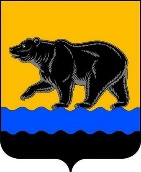 АДМИНИСТРАЦИЯ ГОРОДА НЕФТЕЮГАНСКАРАСПОРЯЖЕНИЕг.НефтеюганскО проведении осмотра зданий, сооружений на предмет их технического состояния и надлежащего технического обслуживания в соответствии с требованиями технических регламентов, предъявляемыми к конструктивным и другим характеристикам надежности и безопасности указанных объектов, требованиями проектной документации, выдаче рекомендаций о мерах по устранению выявленных нарушенийВ соответствии с пунктом 7 части 1 статьи 8, частью 11 статьи 55.24 Градостроительного кодекса Российской Федерации, Уставом города Нефтеюганска, решением Думы города Нефтеюганска от 14.09.2016 № 1333-V «Об утверждении Порядка проведения осмотра зданий, сооружений на предмет их технического состояния и надлежащего технического обслуживания»                          (с изменениями от 25.11.2020 № 852-VI), постановлением администрации города Нефтеюганска от 06.09.2017 № 560-п «О комиссии по проведению осмотра зданий, сооружений на предмет их технического состояния и надлежащего технического обслуживания в соответствии с требованиями технических регламентов, предъявляемыми к конструктивным и другим характеристикам надежности и безопасности указанных объектов, требованиями проектной документации, выдаче рекомендаций о мерах по устранению выявленных нарушений», в связи с обращением гражданки Шкарупы Марины Юрьевны от 22.03.2024:1.Комиссии,  по проведению осмотра зданий, сооружений на предмет их технического состояния и надлежащего технического обслуживания в соответствии с требованиями технических регламентов, предъявляемыми к конструктивным и другим характеристикам надежности и безопасности указанных объектов, требованиями проектной документации, выдаче рекомендаций о мерах по устранению выявленных нарушений, в составе, утвержденном постановлением администрации города Нефтеюганска                              от 06.09.2017 № 560-п, в срок до 03.04.2024 провести осмотр объекта недвижимости, расположенного по адресу: Ханты-Мансийский автономный округ - Югра, г.Нефтеюганск, микрорайон 6, дом 71, принадлежащего на праве частной собственности Д.Д.Маричеву, Я.В.Ворожейкиной, на предмет принятия мер к демонтажу жилого дома, непригодного для проживания. 2.Департаменту по делам администрации города (Филинова Н.В.) разместить распоряжение на официальном сайте органов местного самоуправления города Нефтеюганска. 3.Контроль исполнения распоряжения возложить на заместителя главы города Нефтеюганска А.С.Бондаренко.Исполняющий обязанностиглавы города Нефтеюганска						             Н.С.Халезова29.03.2024                                                                                       № 129-р